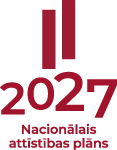 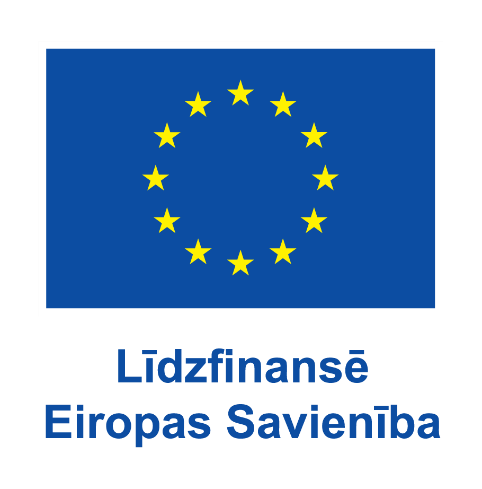 Eiropas Savienības kohēzijas politikas programmas 2021.–2027.gadam 2.2.3. specifiskā atbalsta mērķa “Uzlabot dabas aizsardzību un bioloģisko daudzveidību, “zaļo” infrastruktūru, it īpaši pilsētvidē, un samazināt piesārņojumu” 2.2.3.6. specifiskā atbalsta mērķa pasākuma “Gaisa piesārņojumu mazinošu pasākumu īstenošana, uzlabojot mājsaimniecību siltumapgādes sistēmas” projektu iesniegumu atlases nolikumsPrasības projekta iesniedzējamProjekta iesniedzējs atbilstoši SAM MK noteikumu 16. punktam ir:īpašnieks – privāto tiesību juridiskā persona vai fiziskā persona, kuras īpašumā ir SAM MK noteikumu 18. punktā minētā dzīvojamā māja vai īpašnieka pilnvarota persona;kopīpašnieku vai vairāku īpašnieku (ieskaitot pašvaldības), kuru īpašumā ir SAM MK noteikumu 18. punktā minētā dzīvojamā māja, pilnvarota persona.Pilnvarotā persona atbilstoši SAM MK noteikumu 17. punktam ir:īpašnieka vai kopīpašnieku pilnvarota persona ar tiesībām īstenot projektu, ja projektu paredzēts īstenot SAM MK noteikumu 18.1. vai 18.2. apakšpunktā minētajā (viena dzīvokļa vai divu dzīvokļu) dzīvojamā mājā;dzīvojamās mājas pārvaldnieks – fiziskā vai juridiskā persona, kas uz pārvaldīšanas līguma vai likuma pamata veic pārvaldīšanas darbības SAM MK noteikumu 18. punktā minētajā dzīvojamā mājā, ja īpašnieks vai īpašnieki ir pilnvarojuši dzīvojamās mājas pārvaldnieku iesniegt projekta iesniegumu un īstenot projektu.Atbalstāmās darbības un izmaksasProjektu īsteno Latvijas Republikas valstspilsētas vai novada pilsētas teritorijā.Pasākuma ietvaros ir atbalstāmas darbības un izmaksas, .Saskaņā ar Klimata un enerģētikas ministrijas aprēķiniem par Latvijas centralizētās siltumapgādes efektivitāti atbilstoši Energoefektivitātes direktīvas un Atjaunojamo energoresursu direktīvas prasībām nacionālajā līmenī visas Latvijas valstspilsētu un novadu pilsētu centralizētās siltumapgādes sistēmas atbilst SAM MK noteikumu 45.punktā noteiktajām efektīvajām centralizētajām siltumapgādes sistēmām.Projektu īsteno ne vairāk kā 24 mēnešus no civiltiesiskā līguma par projekta īstenošanu noslēgšanas dienas, bet ne ilgāk kā līdz 2025. gada 31.decembrim.Izmaksu plānošanā jāņem vērā:Vienas vienības izmaksu metodikasaskaņā ar SAM MK noteikumu 14. punktu ERAF finansējums pasākuma ietvaros nepārsniedz: 95 % no kopējām attiecināmajām izmaksām SAM MK noteikumu 42.3. ;85 % no kopējām attiecināmajām izmaksām SAM MK noteikumu 42.2. ;70 % no kopējām attiecināmajām izmaksām SAM MK noteikumu 42.1. ;50 % no kopējām attiecināmajām izmaksām SAM MK noteikumu 42.4. saskaņā ar SAM MK noteikumu 15. punktu projektā plānotais ERAF finansējuma apjoms nepārsniedz 4 400 euro uz vienu iedzīvotāju, kas deklarēts dzīvesvietas adresē dzīvojamā mājā vai dzīvokļu īpašumu mājsaimniecībā, kurā tiek īstenotas projekta aktivitātes, ievērojot, ka: iedzīvotāju skaits ir projekta iesniegumā norādītais iedzīvotāju skaits, kas uz projekta iesnieguma iesniegšanas dienu par savu dzīvesvietu deklarējuši projekta īstenošanas vietas adresi;projekta iesniedzējs apliecina, ka projekta noslēguma maksājuma pieprasīšanas dienā dzīvesvietas adresē dzīvojamā mājā vai dzīvokļu īpašumu mājsaimniecībā tiks nodrošināts ne mazāks deklarēto iedzīvotāju skaits kā projekta iesnieguma iesniegšanas dienā sadarbības iestādē;atbalsta finansējuma apjoms netiek samazināts, ja objektīvu un pierādāmu apstākļu dēļ nav iespējams saglabāt deklarēto iedzīvotāju skaitu projekta dzīvojamā mājā vai dzīvokļu īpašumu mājsaimniecībās projekta noslēguma maksājuma pieprasīšanas dienā; Projektu iesniegumu noformēšanas un iesniegšanas kārtībaSaskaņā ar SAM MK noteikumu 20. punktu par vienu dzīvojamo māju: pirmā, otrā un trešā uzsaukuma ietvaros kopā var iesniegt vienu projekta iesniegumu;ceturtā uzsaukuma ietvaros var iesniegt vienu projekta iesniegumu;pasākuma ietvaros var īstenot tikai vienu projektu.Saskaņā ar SAM MK noteikumu 21. punktu, ja personas īpašumā ir vairākas dzīvojamās mājas, tad papildus šī nolikuma 7. punktā minētajiem nosacījumiem:projekta iesniedzējs (īpašnieks vai pilnvarotā persona) var iesniegt tikai vienu projekta iesniegumu par vienu dzīvojamo māju, kurai attiecīgā persona ir vienīgais īpašnieks;pilnvarotā persona var iesniegt neierobežotu projektu iesniegumu skaitu par dzīvojamām mājām, kas pieder vairākiem īpašniekiem.Projekta  Kohēzijas politikas fondu vadības informācijas sistēmā https://projekti.cfla.gov.lv/(turpmāk - KPVIS) kā arī papildus pievieno šādus dokumentus: aprēķinus atbilstoši nolikuma 1.1. pielikuma “Smalko putekļu daļiņu PM2,5, kurināmā patēriņa un energoefektivitātes klases aprēķins” formai, kas ietver vismaz:smalko putekļu daļiņu PM 2,5 emisijas samazinājuma aprēķinu atbilstoši 1.2. dzīvojamās mājas esošās siltumapgādes sistēmas kurināmā patēriņa un enerģijas patēriņa datus par pēdējiem trim pilnajiem kalendārajiem gadiem (attiecināms, ja ir zināms precīzs kurināmā patēriņš; pretējā gadījumā iesniedz nolikuma 10.2. apakšpunktā norādītos pielikumus);dzīvojamās mājas energoefektivitātes klases aprēķins atbilstoši tās lietderīgajai platībai (attiecināms, ja ir zināms precīzs kurināmā patēriņš nolikuma 10.1.2. apakšpunktā minēto aprēķinu veikšanai; pretējā gadījumā iesniedz nolikuma 10.2. apakšpunktā norādītos pielikumus);dzīvojamai mājai plānotās jaunās siltumapgādes sistēmas nepieciešamā nominālā jauda (attiecināms, ja ir zināms precīzs kurināmā patēriņš nolikuma 10.1.2. apakšpunktā minēto aprēķinu veikšanai; pretējā gadījumā iesniedz nolikuma 10.2. apakšpunktā norādītos pielikumus);informāciju par patērēto elektroenerģiju (attiecināms, ja projekta ietvaros uzstāda saules paneļus (SAM MK noteikumu 42.1.2., 42.2.2. vai 42.4.1. apakšpunkts)).ēkas energosertifikāts un tā pielikumi (attiecināms, ja nav zināms precīzs kurināmā patēriņš nolikuma 10.1.2. un 10.1.3. apakšpunktos minēto aprēķinu veikšanai un ja dokumentācija nav reģistrēta Būvniecības informācijas sistēmā);dzīvojamās mājas (būves) inventarizācijas lieta, kadastrālās uzmērīšanas dokumentu kopijas vai izraksti no tiem, izpildmērījuma plāna kopijas vai izraksts no tā vai citi dokumenti, kas apliecina, ka dzīvojamās mājas kopējā lietderīgā (apkurināmā) platība ir ne mazāka par 50 kvadrātmetriem un dzīvojamā māja ir nodota ekspluatācijā vismaz septiņus gadus pirms projekta iesnieguma iesniegšanas dienas (attiecināms, ja nav pieejams Būvniecības informācijas sistēmā vai Valsts zemes dienesta datu publicēšanas un e-pakalpojumu portālā Kadastrs.lv);pielikums, kas apliecina, ka plānotā dzīvojamās mājas siltumapgādes sistēmas nepieciešamā nominālā jauda nepārsniedz 50 kW:fotogrāfija ar esošā apkures katla vai iekārtas marķējumu, kurā norādīti siltumapgādes iekārtas parametri (attiecināms, ja pieejami dati par esošās iekārtas parametriem);neatkarīga eksperta ēku energoefektivitātes jomā veikts aprēķins (attiecināms, ja nav zināms precīzs kurināmā patēriņš un nav pieejami dati par esošās iekārtas parametriem vai dzīvojamās mājas kopējā apkurināmā platība pārsniedz 400 m2).dzīvojamās mājas vai dzīvokļa/-u siltumapgādes sistēmas fotofiksācija, ietverot: esošās siltumapgādes sistēmas enerģijas avotu (iekārtu) vismaz no diviem atšķirīgiem rakursiem;esošās siltumapgādes sistēmas apkures sistēmu ar sildelementiem.  Pievieno tik fotogrāfiju, cik nepieciešams lai fiksētu sistēmas vizuālo stāvokli un apjomu (attiecināms, ja  veic apkures sistēmas ar sildelementiem pilnīgu atjaunošanu, pārbūvi vai izveidi  (SAM MK noteikumu 42.1.1., 42.2.1. vai 42.3.1. apakšpunkts));esošās siltumapgādes sistēmas karstā ūdens apgādes sistēmas elementus. Pievieno tik fotogrāfiju, cik nepieciešams, lai fiksētu sistēmas vizuālo stāvokli un apjomu (attiecināms, ja projektā veido pieslēgumu centralizētajai siltumapgādes sistēmai un veic karstā ūdens sadales sistēmas pilnīgu atjaunošanu, pārbūvi vai izveidi, atbilstoši SAM MK noteikumu 42.3.2. apakšpunktam).būvniecības ieceres dokumentācija (attiecināms, ja ieceres īstenošanai nepieciešams ierosināt būvniecības procesu, dokumentācija ir izstrādāta un tā nav pieejama Būvniecības informācijas sistēmā);pilnvara un īpašnieku saskaņojums par dzīvojamās mājas siltumapgādes risinājuma ieviešanu (attiecināms, ja projekta iesniegumu iesniedz pilnvarotā persona atbilstoši nolikuma 2. punktam). Īpašnieku saskaņojuma par dzīvojamās mājas siltumapgādes risinājuma ieviešanu dokumenti pievienojami, ja saskaņojums nav ietverts pilnvarā, t.sk. ja pilnvarojums veikts KPVIS. Projekta iesniedzējs nodrošina saskaņojuma atbilstību Dzīvojamās mājas pārvaldīšanas likuma nosacījumiem. Pilnvara pievienojama vienā no šādām formām:parakstīta papīra formā un ieskenēta, kā arī satur vismaz nolikuma 1.4. pielikumā “Pilnvaras paraugs” ietverto informāciju;parakstīta elektroniski ar drošu elektronisko parakstu un satur laika zīmogu, kā arī satur vismaz nolikuma 1.4. pielikumā “Pilnvaras paraugs” ietverto informāciju;notariāli apstiprināta pilnvara, no kuras satura secināms, ka tā ietver arī nolikuma 1.4. pielikumā “Pilnvaras paraugs” norādīto pilnvarojuma apjomu;KPVIS sadaļā “Lietotāju pārvaldība” (attiecināms uz juridiskām personām, kas jau ir KPVIS lietotāji, un fiziskām personām) vai elektroniskajā KPVIS lietotāju tiesību veidlapā, slēdzot līgumu ar sadarbības iestādi par KPVIS izmantošanu (attiecināms uz juridiskām personām, kas  KPVIS ). No KPVIS piešķirtajām tiesībām secināms, ka tās ietver arī nolikuma 1.4. pielikumā “Pilnvaras paraugs” norādīto pilnvarojuma apjomu; pašvaldības atļauja/-s, kas saistītas ar pašvaldības saistošo noteikumu ievērošanu attiecībā uz siltumapgādes iekārtu uzstādīšanu (attiecināms, ja pašvaldības saistošajos noteikumos ir ietverta prasība saņemt atļauju/-as siltumapgādes iekārtu uzstādīšanai);nolikuma 1.3. pielikums “Informācija par saimniecisko darbību projekta īstenošanas vietā” (attiecināms, ja projektu plānots īstenot viena vai  dzīvokļu mājā, kur kāds no dzīvokļu īpašniekiem dzīvoklī veic saimniecisko darbību);veidlapas/-u “Veidlapa par sniedzamo informāciju de minimis atbalsta uzskaitei un piešķiršanai” kopija/-s (attiecināms, ja projektu plānots īstenot viena vai  dzīvokļu mājā, kur kāds no dzīvokļu īpašniekiem dzīvoklī veic saimniecisko darbību, un projekta iesniegumā nav norādīts veidlapas/-u identifikācijas numurs/-i);projekta iesnieguma sadaļu vai pielikumu tulkojums ().Ja projektu plānots īstenot viena  dzīvokļu mājā, kur kāds no dzīvokļu īpašniekiem dzīvoklī veic saimniecisko darbību, katrs saimnieciskās darbības veicējs pirms projekta iesnieguma iesniegšanas sadarbības iestādē sagatavo un apstiprina De minimis atbalsta uzskaites sistēmā (turpmāk – Sistēma) Ministru kabineta 2018. gada 21. novembra noteikumu Nr. 715 “Noteikumi par de minimis atbalsta uzskaites un piešķiršanas kārtību un de minimis atbalsta uzskaites veidlapu paraugiem” 1. pielikumā minēto informāciju Lai pieslēgtos Sistēmai, saimnieciskās darbības veicējs izmanto Valsts ieņēmumu dienesta Elektroniskās deklarēšanas sistēmu https://eds.vid.gov.lv/.Projekta iesniegumā atsauces uz pielikumiem norāda precīzi, nodrošinot to identificējamību. Papildus minētajiem pielikumiem, projekta iesniedzējs var pievienot citus dokumentus, kurus uzskata par nepieciešamiem projekta iesnieguma kvalitatīvai izvērtēšanai.Lai nodrošinātu kvalitatīvu projekta iesnieguma veidlapas aizpildīšanu, izmanto projekta iesnieguma veidlapas aizpildīšanas metodiku (nolikuma 1. pielikums Projekta iesniegumu sagatavo latviešu valodā. Ja kāda no projekta iesnieguma sadaļām vai pielikumiem ir citā valodā, atbilstoši Valsts valodas likumam pievieno Ministru kabineta 2000. gada 22. augusta noteikumu Nr. 291 “Kārtība, kādā apliecināmi dokumentu tulkojumi valsts valodā”  noteiktajā kārtībā vai notariāli apliecinātu tulkojumu valsts valodā. Projekta iesniegumā summas norāda euro ar precizitāti līdz  aiz komata.Projekta iesniegumu iesniedz atbilstoši konkrētajā uzsaukumā atbalstāmajām darbībām, t.i.:pirmā uzsaukuma ietvaros paredzot pieslēgumu centralizētajai siltumapgādes sistēmaiSAM MK noteikumu 42.3. otrā uzsaukuma ietvaros paredzot siltumsūkņa (zeme-ūdens, ūdens-ūdens vai gaiss-ūdens) iegādiSAM MK noteikumu 42.2. trešā uzsaukuma ietvaros paredzot koksnes biomasas apkures katla, kas piemērots granulu kurināmajam, iegādiSAM MK noteikumu 42.1. , kad koksnes biomasas apkures katlu, kas piemērots granulu kurināmajam, plānots iegādāties centralizētās siltumapgādes apkalpošanas zonā 20 metru attālumā no centralizētās siltumapgādes tīkliem;ceturtā uzsaukuma ietvaros paredzot jebkuru no SAM MK noteikumu 42.1., 42.2., 42.3. , t.sk. koksnes biomasas apkures katla, kas piemērots granulu kurināmajam, iegādi centralizētās siltumapgādes apkalpošanas zonā 20 metru attālumā no centralizētās siltumapgādes tīkliem.Projekta iesniegumu iesniedz līdz projektu iesniegumu iesniegšanas beigu termiņam.Ja projekta iesniegums iesniegts pēc projektu iesniegumu iesniegšanas beigu datuma, tas netiek vērtēts. Sadarbības iestāde par to informē projekta iesniedzēju. Projekta iesniedzējam pēc projekta iesnieguma iesniegšanas sadarbības iestādē, tiek nosūtīts KPVIS automātiski sagatavots e-pasts par projekta iesnieguma iesniegšanu.Projektu iesniegumu vērtēšanas kārtībaProjektu iesniegumu vērtēšanai sadarbības iestādes vadītājs ar rīkojumu izveido Eiropas Savienības fondu 2021.–2027. gada plānošanas perioda vadības likuma (turpmāk – Likums) 21. panta prasībām atbilstošas projektu iesniegumu vērtēšanas komisijas (turpmāk – vērtēšanas komisijas), vērtēšanas komisiju izveidē ievērojot likuma “Par interešu konflikta novēršanu valsts amatpersonu darbībā” un Regulas Nr. 2018/1046 61. pantā noteikto, t.sk. nodrošinot pastiprinātus interešu konflikta risku mazinošos pasākumus attiecībā uz projektu iesniegumiem, ko potenciāli varētu iesniegt sadarbības iestādes vai Vides aizsardzības un reģionālās attīstības ministrijas kā pasākuma atbildīgās iestādes darbinieki.Vērtēšanas komisiju locekļi ir atbildīgi par projektu iesniegumu savlaicīgu, objektīvu un rūpīgu izvērtēšanu atbilstoši Latvijas Republikas un Eiropas Savienības normatīvajiem aktiem, kā arī ir atbildīgi par objektivitātes un konfidencialitātes ievērošanu. Vērtēšanas komisiju locekļi projekta iesnieguma vērtēšanas laikā nav tiesīgi komunicēt ar projekta iesnieguma iesniedzēju par projekta iesnieguma vērtēšanu vai ar to saistītiem jautājumiem. Projekta iesniegums pēc tā iesniegšanas līdz sadarbības iestādes lēmuma par tā apstiprināšanu, apstiprināšanu ar nosacījumu vai noraidīšanu pieņemšanai nav precizējams.Vērtēšanas komisija pēc projektu iesniegumu iesniegšanas termiņa beigām vērtē projektu iesniegumus saskaņā ar projektu iesniegumu vērtēšanas kritērijiem, ievērojot projektu iesniegumu vērtēšanas kritēriju piemērošanas metodikā noteikto (nolikuma 2. pielikums un KPVIS aizpildot projekta iesnieguma vērtēšanas veidlapu (nolikuma 3. pielikumsPirms nolikuma 23. punktā noteiktās vērtēšanas uzsākšanas komisijas pārbauda projekta iesniedzēja un īpašnieka/-u atbilstību Likuma 22. pantā noteiktajiem izslēgšanas noteikumiem, ievērojot MK noteikumos Nr. noteikto kārtību, un veic projekta iesniedzēja un īpašnieka/-u pārbaudi atbilstoši Starptautisko un Latvijas Republikas nacionālo sankciju likuma 11.2 pantam:ja dzīvojamai mājai ir viens īpašnieks: ja īpašniekam vai, ja īpašnieks ir juridiska persona, ar to saistītajām, Starptautisko un Latvijas Republikas nacionālo sankciju likuma 11.2 panta pirmajā daļā minētajām fiziskajām personām, ir noteiktas sankcijas vai tas atbilst kādam no izslēgšanas noteikumiem, projekta iesniegums uzskatāms par noraidītu;ja dzīvojamā māja ir kopīpašums vai vairāku personu īpašums vai ja projektu iesniedz pilnvarota persona: ja pilnvarotajai personai, īpašniekam/-iem vai, ja īpašnieks/-i vai pilnvarotā persona ir juridiska persona, ar to/tām saistītajām, Starptautisko un Latvijas Republikas nacionālo sankciju likuma 11.2 panta pirmajā daļā minētajām fiziskajām personām, ir noteiktas sankcijas vai tas/tie atbilst kādam no izslēgšanas noteikumiem, tad konkrēto gadījumu izvērtē vērtēšanas komisija, pieaicinot sadarbības iestādes sankciju ekspertu un vērtējot personas/-u, kas ir sankcionēta/-as vai kas atbilst kādam no izslēgšanas noteikumiem, ietekmi uz projekta īstenošanu.Projekta iesnieguma atbilstību projektu vērtēšanas kritērijiem vērtē visi balsstiesīgie vērtēšanas komisijas locekļi, vispirms izvērtējot visus neprecizējamos un pēc tam – precizējamos kritērijus šādā secībāsākot vērtēšanu, vispirms vērtē projekta iesnieguma atbilstību specifiskajam atbilstības kritērijam Nr. 3.1.. Ja projekta iesniegums neatbilst specifiskajam atbilstības kritērijam Nr. 3.1., tā vērtēšanu neturpina;ja projekta iesniegums atbilst specifiskajam atbilstības kritērijam Nr. 3.1., tad turpina vērtēt projekta iesnieguma atbilstību kvalitātes kritērijiem Nr. 4.1., Nr. 4.2., Nr. 4.3. un Nr. 4.4.. Ja projekta iesniegums neatbilst kādam no kvalitātes kritērijiem Nr. 4.1., Nr. 4.2., Nr. 4.3. un Nr. 4.4. (t.i., nesasniedz kritērijā noteikto minimālo punktu skaitu), tā vērtēšanu neturpina;ja projekta iesniegums atbilst kvalitātes kritērijiem Nr. 4.1., Nr. 4.2., Nr. 4.3. un Nr. 4.4., tad  turpina vērtēt projekta iesnieguma atbilstību kvalitātes kritērijam Nr. 4.5.;projektu iesniegumu, kuriem pēc nolikuma 25.3. apakšpunktā minētās vērtēšanas un 26. punktā minētās rindošanas potenciāli nav pieejams finansējums projekta īstenošanai, vērtēšanu neturpina;projektu iesniegumiem, kuriem pēc nolikuma 25.3. apakšpunktā minētās vērtēšanas un 26. punktā minētās rindošanas potenciāli ir pieejams finansējums projekta īstenošanai, tālāk vērtē;projekta iesnieguma atbilstību specifiskajam atbilstības kritērijam Nr. 3.2. Ja projekta iesniegums neatbilst specifiskajā atbilstības kritērijā Nr. 3.2. noteiktajiem izslēdzošajam vērtēšanas aspektiem, tā vērtēšanu neturpina;ja projekta iesniegums atbilst vai atbilst ar nosacījumu specifiskajam atbilstības kritērijam Nr. 3.2., tad turpina vērtēt projekta iesnieguma atbilstību pārējiem vienotajiem kritērijiem, vienotajiem izvēles kritērijiem un specifiskajiem atbilstības kritērijiem. Pēc projektu iesniegumu izvērtēšanas atbilstoši nolikuma 25.3. apakšpunktam vērtēšanas komisija konkrētā uzsaukuma projektu iesniegumus sarindo prioritārā secībā no efektīvākā (ar lielāko kopējā koeficienta vērtību) līdz vismazāk efektīvajam (ar mazāko kopējā koeficienta vērtību) projektam, lai noteiktu, vai uzsaukuma ietvaros ir pieejams finansējums projekta īstenošanai. Prioritārā secība tiek veidota, ievērojot šādus nosacījumus:vienādu punktu gadījumā projekti tiek saranžēti, prioritāri īstenojot projektus Rīgas, Liepājas vai Rēzeknes valstspilsētu teritorijās (kvalitātes kritērijs Nr. 4.1.);ja pēc sarindošanas nepieciešama projektu papildu prioritizēšana, projekti tiek sarindoti atbilstoši mazākajam ERAF finansējumam projektā uz vienu deklarēto iedzīvotāju;ja pēc šīs sarindošanas nepieciešama projektu papildu prioritizēšana, tad priekšroka tiek dota projektam ar lielāku nacionālā rādītāja smalko putekļu daļiņu PM2,5 emisijas samazinājumu.Vērtēšanas komisijas lēmums tiek atspoguļots vērtēšanas komisijas atzinumā par projekta iesnieguma virzību apstiprināšanai, apstiprināšanai ar nosacījumu vai noraidīšanai.Pēc precizētā projekta iesnieguma saņemšanas sadarbības iestādē komisija izvērtē precizēto projekta iesniegumu atbilstoši kritērijiem, kuru izpildei tika izvirzīti papildu nosacījumi, kā arī kritērijiem, kuru vērtējumu maina precizētajā projekta iesniegumā ietvertā informācija, un aizpilda projekta iesnieguma vērtēšanas veidlapu KPVIS. Lēmuma par projekta iesnieguma apstiprināšanu, apstiprināšanu ar nosacījumu vai noraidīšanu pieņemšanas un paziņošanas kārtībaSadarbības iestāde, pamatojoties uz vērtēšanas komisijas sniegto atzinumu, pieņem lēmumu (turpmāk – lēmums) par:projekta iesnieguma apstiprināšanu;projekta iesnieguma apstiprināšanu ar nosacījumu;projekta iesnieguma noraidīšanu.Lēmumu par projekta iesnieguma apstiprināšanu, apstiprināšanu ar nosacījumu vai noraidīšanu sadarbības iestāde pieņem triju mēnešu laikā pēc projektu iesniegumu iesniegšanas beigu datuma.Pirms nolikuma 29.1. apakšpunktā noteiktā lēmuma pieņemšanas vai 35.1. apakšpunktā noteiktā atzinuma izdošanas sadarbības iestāde atkārtoti pārbauda projekta iesniedzēja un īpašnieka/-u atbilstību Likuma 22. pantā noteiktajiem izslēgšanas noteikumiem, ievērojot MK noteikumos Nr. noteikto kārtību, un veic projekta iesniedzēja un īpašnieka/-u pārbaudi atbilstoši Starptautisko un Latvijas Republikas nacionālo sankciju likuma 11.2 pantam. Vērtēšana tiek veikta analogi nolikuma 24.1. un 24.2. apakšpunktos noteiktajai kārtībai un:ja tiek konstatēti nolikuma 24.1. apakšpunktā minētais apstāklis, projekta iesniegums uzskatāms par noraidītu neatkarīgi no 28. punktā noteiktā vērtēšanas komisijas atzinuma;ja tiek konstatēts nolikuma 24.2. apakšpunktā minētais apstāklis, vērtēšanas komisija izvērtē konkrēto gadījumu un, ja nepieciešams, groza vērtēšanas komisijas 28. punktā noteikto vērtēšanas komisijas atzinumu.Lēmumu par projekta iesnieguma apstiprināšanu sadarbības iestāde pieņem, ja tiek izpildīti visi turpmāk minētie nosacījumi:uz projekta iesniedzēju un īpašnieku/-iem nav attiecināms neviens no Likuma 22. pantā minētajiem izslēgšanas noteikumiem;nav konstatēti nolikuma 24.1. un 24.2. apakšpunktos minētie apstākļi vai, ja ir konstatēts nolikuma 24.2. apakšpunktā minētais apstāklis, vērtēšanas komisija ir nolēmusi, ka sankcionētās/-o personas/-u ietekme uz projekta īstenošanu ir nebūtiska;projekta iesniegums atbilst projektu iesniegumu vērtēšanas kritērijiem;uzsaukuma ietvaros ir pieejams finansējums projekta īstenošanai.Lēmumu par projekta iesnieguma apstiprināšanu ar nosacījumu pieņem, ja projekta iesniedzējam nepieciešams veikt sadarbības iestādes noteiktās darbības, lai projekta iesniegums pilnībā atbilstu projektu iesniegumu vērtēšanas kritērijiem un projektu varētu atbilstoši īstenot. Ja projekta iesniegums ir apstiprināts ar nosacījumu, projekta iesniedzējs veic tikai darbības, kuras ir noteiktas lēmumā par projekta iesnieguma apstiprināšanu ar nosacījumu, nemainot projekta iesniegumu pēc būtības.Lēmumu par projekta iesnieguma noraidīšanu sadarbības iestāde pieņem, ja iestājas vismaz viens no nosacījumiem: uz projekta iesniedzēju vai īpašnieku/-iem attiecas vismaz viens no Likuma 22. pantā minētajiem izslēgšanas noteikumiem;ir konstatēts nolikuma 24.1. apakšpunktā minētais apstāklis;ir konstatēts  nolikuma 24.2. apakšpunktā minētais apstāklis un vērtēšanas komisija ir nolēmusi, ka sankcionētās/-o personas/-u ietekme uz projekta īstenošanu ir būtiska;projekta iesniegums neatbilst projektu iesniegumu vērtēšanas kritērijiem un nepilnības novēršana saskaņā ar Likuma 24. panta ceturto daļu ietekmētu projekta iesniegumu pēc būtības, t.sk. projekta iesniegumā plānotās darbības neatbilst konkrētajā uzsaukumā atbalstāmajām darbībām vai nav ievēroti SAM MK noteikumu 20. un 21. punktā noteiktie projektu iesniegumu skaita ierobežojumi: pirmā uzsaukuma ietvaros projekta iesniegumā nav paredzēts pieslēgums centralizētajai siltumapgādes sistēmai (SAM MK noteikumu 42.3. apakšpunkts);otrā uzsaukuma ietvaros projekta iesniegumā nav paredzēta siltumsūkņa (zeme-ūdens, ūdens-ūdens vai gaiss-ūdens) iegāde (SAM MK noteikumu 42.2. apakšpunkts);trešā uzsaukuma ietvaros projekta iesniegumā nav paredzēta koksnes biomasas apkures katla, kas piemērots granulu kurināmajam iegāde (SAM MK noteikumu 42.1. apakšpunkts), vai ir paredzēta koksnes biomasas apkures katla, kas piemērots granulu kurināmajam iegāde centralizētās siltumapgādes apkalpošanas zonā 20 metru attālumā no centralizētās siltumapgādes tīkliem;ir pārsniegts SAM MK noteikumu 20. vai 21. punktā noteiktais projektu iesniegumu skaita ierobežojums. Ja sadarbības iestāde nevar viennozīmīgi konstatēt, kurš/-i no neatbilstoši iesniegtajiem projektu iesniegumiem būtu noraidāms/-i saskaņā ar SAM MK noteikumu 20. vai 21. punktu, tā sazinās ar projekta iesniedzēju, izklāstot neatbilstību SAM MK noteikumiem un lūdzot sniegt informāciju, ar kuru/-iem projekta/-u iesniegumu/-iem projekta iesniedzējs vēlas turpināt pretendēt uz atbalstu pasākumā, nodrošinot atbilstību SAM MK noteikumu 20. un 21. punktam. Ja projekta iesniedzējs noteiktajā termiņā nesniedz minēto informāciju, sadarbības iestāde pieņem, ka uz atbalstu pasākumā turpina pretendēt projekta iesniegums ar lielāko plānoto ERAF finansējumu, un pārējos neatbilstoši iesniegtos projektu iesniegumus noraida;uzsaukuma ietvaros nav pieejams finansējums projekta īstenošanai;projekta iesniedzējs ir radījis mākslīgus apstākļus vai sniedzis faktiskajiem apstākļiem būtiski neatbilstošu informāciju, lai gūtu priekšrocības salīdzinājumā ar citiem projektu iesniedzējiem vai lai sadarbības iestāde pieņemtu tam labvēlīgu lēmumu.Ja projekta iesniegums ir apstiprināts ar nosacījumu, pēc precizētā projekta iesnieguma iesniegšanas, pamatojoties uz vērtēšanas komisijas atzinumu par nosacījumu izpildi vai neizpildi, sadarbības iestāde izdod:atzinumu par lēmumā noteikto nosacījumu izpildi, ja precizētais projekta iesniegums iesniegts lēmumā noteiktajā termiņā un ar precizējumiem projekta iesniegumā ir izpildīti visi lēmumā izvirzītie nosacījumi;projekta iesnieguma  nosacījumu neizpildi, atzīstot projekta iesniegumu par noraidāmu, ja kāds no lēmumā noteiktajiem nosacījumiem netiek izpildīts vai netiek izpildīts lēmumā noteiktajā termiņā vai ja projekta iesniedzēja iesniegtās informācijas dēļ projekta iesniegums neatbilst projektu iesniegumu vērtēšanas kritērijiem.Lēmumu par projekta iesnieguma apstiprināšanu, apstiprināšanu ar nosacījumu, noraidīšanu un atzinumu par nosacījumu izpildi vai neizpildi sadarbības iestāde sagatavo elektroniska dokumenta formātā un projekta iesniedzējam paziņo normatīvajos aktos noteiktajā kārtībā. Lēmumā par projekta iesnieguma apstiprināšanu vai atzinumā par nosacījumu izpildi tiek iekļauta informācija par līguma slēgšanas procesu.Sadarbības iestāde vienlaicīgi paziņo lēmumus par projektu iesniegumu apstiprināšanu, apstiprināšanu ar nosacījumu un noraidīšanu nolikuma 34.5. apakšpunktā noteiktajā gadījumā. Sadarbības iestāde var negaidīt visu projektu iesniegumu vērtēšanas rezultātus un paziņot projekta iesniedzējam lēmumu atsevišķi, ja tiek pieņemts lēmums par projekta iesnieguma noraidīšanu, izņemot šī nolikuma 34.5. apakšpunktā noteiktajā gadījumā.Ja projekta iesniedzējs lēmumā vai atzinumā par nosacījumu izpildi norādītajā termiņā nenoslēdz līgumu ar sadarbības iestādi par projekta īstenošanu, sadarbības iestādei ir tiesības, ievērojot šajā nolikumā noteiktās prasības, apstiprināt ar nosacījumu vai apstiprināt projekta iesniegumu, kurš atbilstoši nolikuma 25. punktā noteiktajai projektu iesniegumu rindošanas prioritārajai secībai ir nākamais,  bet par kuru ir pieņemts lēmums par projekta iesnieguma noraidīšanu nepietiekama finansējuma dēļ. Sadarbības iestāde projekta iesniedzējam nosūta vēstuli ar lūgumu apliecināt gatavību īstenot projektu. Ja projekta iesniedzējs sadarbības iestādes norādītajā termiņā ir apliecinājis gatavību īstenot projektu, sadarbības iestāde atceļ iepriekš pieņemto lēmumu par attiecīgā projekta iesnieguma noraidīšanu un pieņem lēmumu par projekta iesnieguma apstiprināšanu ar nosacījumu vai apstiprināšanu. Ja finansējums projektu iesniegumu apstiprināšanai ir pietiekams, minētā kārtība var tikt piemērota attiecībā uz vairākiem projektu iesniedzējiem vienlaicīgi, kuru projektu iesniegumi tika noraidīti nepietiekama finansējuma dēļ.Informāciju par apstiprinātajiem projektu iesniegumiem publicē tīmekļa vietnē www.esfondi.lv.Papildu informācijaJautājumos par projekta iesnieguma sagatavošanu un iesniegšanu lūdzam:sūtīt vēstuli uz elektroniskā pasta adresi silti@cfla.gov.lv;zvanīt uz konsultēšanas tālruni 24002700;vērsties sadarbības iestādes Klientu apkalpošanas centrā (Meistaru ielā 10, Rīgā). Projekta iesniedzējs jautājumus par konkrēto projektu iesniegumu atlasi iesniedz ne vēlāk kā divas darbdienas līdz projektu iesniegumu iesniegšanas beigu termiņam.Atbildes uz iesūtītajiem jautājumiem tiks nosūtītas elektroniski jautājuma uzdevējam.Tehniskais atbalsts par projekta iesnieguma aizpildīšanu KPVIS e-vidē tiek sniegts sadarbības iestādes oficiālajā darba laikā, aizpildot sistēmas pieteikumu , rakstot uz vis@cfla.gov.lv vai zvanot uz 20003306.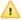 Aktuālā informācija par projektu iesniegumu atlasi un atbildes uz uzdotajiem jautājumiem ir pieejamas tīmekļa vietnē https://www.cfla.gov.lv/lv/2236-gaisa-piesarnojumu-mazinosu-pasakumu-istenosana-uzlabojot-majsaimniecibu-siltumapgades-sistemas.Līguma par projekta īstenošanu projekta teksts līguma slēgšanas procesā var tikt precizēts atbilstoši projekta specifikai. Saskaņā ar Likuma 26. pantu sadarbības iestāde ir tiesīga pieņemt lēmumu, ar kuru nosaka aizliegumu fiziskajai vai juridiskajai personai vai personai, kura ir attiecīgās juridiskās personas valdes vai padomes loceklis vai prokūrists, vai persona, kura ir pilnvarota pārstāvēt projekta iesniedzēju ar filiāli saistītās darbībās, piedalīties projektu iesniegumu atlasē uz laiku, kas nepārsniedz trīs gadus no lēmuma spēkā stāšanās dienas, ja šī persona:apzināti sniegusi nepatiesu informāciju, kas ir būtiska projekta iesnieguma novērtēšanai;īstenojot projektu, apzināti sniegusi sadarbības iestādei nepatiesu informāciju vai citādi ļaunprātīgi rīkojusies saistībā ar projekta īstenošanu, kas bijis par pamatu neatbilstoši veikto izdevumu ieturēšanai vai atgūšanai, un sadarbības iestāde ir izmantojusi tiesības vienpusēji atkāpties no līguma par projekta īstenošanu;radījusi mākslīgus apstākļus vai apzināti sniegusi faktiskajiem apstākļiem būtiski neatbilstošu informāciju, lai gūtu priekšrocības salīdzinājumā ar citiem projektu iesniedzējiem vai lai sadarbības iestāde pieņemtu tai labvēlīgu lēmumu.Pielikumi:1. pielikums. Projekta iesnieguma aizpildīšanas metodika uz 30 lapām.1.1. pielikums. Smalko putekļu daļiņu PM2,5, kurināmā patēriņa un energoefektivitātes klases aprēķins uz 1 izklājlapas.1.2. pielikums. Smalko putekļu daļiņu PM2,5 emisijas samazinājuma noteikšanas aprēķina metodiskie norādījumi  uz 5 lapām.1.3. pielikums. Informācija par saimniecisko darbību projekta īstenošanas vietā uz 2 lapām.1.4. pielikums. Pilnvaras paraugs uz 2 lapām.1.5. pielikums. Metodika mājsaimniecībās uzstādāmo siltumapgādes iekārtu vienas vienības izmaksu likmju aprēķināšanai un piemērošanai uz 37 lapām.2. pielikums. Projektu iesniegumu vērtēšanas kritēriji un to piemērošanas metodika uz 45 lapām.3. pielikums. Līguma par projekta īstenošanu projekts uz 16 lapām.Specifiskā atbalsta mērķa vai pasākuma īstenošanu reglamentējošie Ministru kabineta noteikumiMinistru kabineta 2023. gada 4. aprīļa noteikumi Nr. 169 “Eiropas Savienības kohēzijas politikas programmas 2021.–2027.gadam 2.2.3. specifiskā atbalsta mērķa “Uzlabot dabas aizsardzību un bioloģisko daudzveidību, “zaļo” infrastruktūru, it īpaši pilsētvidē, un samazināt piesārņojumu” 2.2.3.6. pasākuma “Gaisa piesārņojumu mazinošu pasākumu īstenošana, uzlabojot mājsaimniecību siltumapgādes sistēmas” (turpmāk – pasākums) īstenošanas noteikumi” (turpmāk – SAM MK noteikumi).Ministru kabineta 2023. gada 4. aprīļa noteikumi Nr. 169 “Eiropas Savienības kohēzijas politikas programmas 2021.–2027.gadam 2.2.3. specifiskā atbalsta mērķa “Uzlabot dabas aizsardzību un bioloģisko daudzveidību, “zaļo” infrastruktūru, it īpaši pilsētvidē, un samazināt piesārņojumu” 2.2.3.6. pasākuma “Gaisa piesārņojumu mazinošu pasākumu īstenošana, uzlabojot mājsaimniecību siltumapgādes sistēmas” (turpmāk – pasākums) īstenošanas noteikumi” (turpmāk – SAM MK noteikumi).Finanšu nosacījumiPasākumā pieejamais finansējums ir 14 597 463 euro, tai skaitā Eiropas Reģionālās attīstības fonda (turpmāk – ERAF) finansējums 12 443 220 euro, privātais līdzfinansējums – vismaz 2 154 243 euro:pirmajā uzsaukumā, t.i., projektiem, kuros īsteno SAM MK noteikumu 42.3. apakšpunktā minētās darbības, mājsaimniecību pieslēdzot centralizētajai siltumapgādes sistēmai, pieejamais finansējums ir vismaz 3 157 895 euro, tai skaitā ERAF finansējums – 3 000 000 euro un privātais līdzfinansējums – vismaz 157 895 euro,otrajā uzsaukumā, t.i., projektiem, kuros īsteno SAM MK noteikumu 42.2. apakšpunktā minētās darbības, mājsaimniecībās uzstādot dažādu veidu siltumsūkņus, pieejamais finansējums ir vismaz 3 529 412 euro, tai skaitā ERAF finansējums – 3 000 000 euro un privātais līdzfinansējums – vismaz 529 412 euro,trešajā uzsaukumā, t.i., projektiem, kuros īsteno SAM MK noteikumu 42.1. apakšpunktā minētās darbības, mājsaimniecībās uzstādot koksnes biomasas apkures katlus, kas piemēroti granulu kurināmajam pieejamais finansējums ir 4 285 714 euro, tai skaitā ERAF finansējums – vismaz 3 000 000 euro un privātais līdzfinansējums – vismaz 1 285 714 euro,ceturtajā uzsaukumā, t.i., projektiem, kuros īsteno jebkuru no SAM MK noteikumu 42. punktā minētajām darbībām, pieejamais finansējums ir vismaz 3 624 442 euro, tai skaitā ERAF finansējums – vismaz 3 443 220 euro un privātais līdzfinansējums – vismaz 181 222 euro. Ja pirmajam, otrajam un trešajam uzsaukumam pieejamais ERAF finansējums netiek izlietots, atlikušo ERAF finansējumu novirza ceturtā uzsaukuma projektu finansēšanai.Projektam piešķiramo ERAF finansējuma apmēru nosaka atbilstoši vienas vienības izmaksu metodikai:projektā plānotajam apkures risinājumam atbilstošajai ERAF finansējuma intensitātei, kas:pirmajā un ceturtajā uzsaukumā, īstenojot SAM MK noteikumu 42.3. apakšpunktā noteiktās darbības, nepārsniedz 95 % no kopējām attiecināmajām izmaksām;otrajā un ceturtajā uzsaukumā, īstenojot SAM MK noteikumu 42.2. apakšpunktā noteiktās darbības, nepārsniedz 85 % no kopējām attiecināmajām izmaksām;trešajā un ceturtajā uzsaukumā, īstenojot SAM MK noteikumu 42.1. apakšpunktā noteiktās darbības, nepārsniedz 70 % no kopējām attiecināmajām izmaksām;ceturtajā uzsaukumā, īstenojot SAM MK noteikumu 42.4. apakšpunktā noteiktās darbības, nepārsniedz 50 % no kopējām attiecināmajām izmaksām.ERAF  projektā nepārsniedz 4 400 euro uz vienu iedzīvotāju, atbilstoši SAM MK noteikumu 15.punktam.Izmaksas ir attiecināmas, ja tās ir radušās ne agrāk kā 2023. gada 7. aprīlī (SAM MK noteikumu spēkā stāšanās diena), kā arī projekta darbības nav pabeigtas (parakstīts pieņemšanas-nodošanas akts)Pasākumā pieejamais finansējums ir 14 597 463 euro, tai skaitā Eiropas Reģionālās attīstības fonda (turpmāk – ERAF) finansējums 12 443 220 euro, privātais līdzfinansējums – vismaz 2 154 243 euro:pirmajā uzsaukumā, t.i., projektiem, kuros īsteno SAM MK noteikumu 42.3. apakšpunktā minētās darbības, mājsaimniecību pieslēdzot centralizētajai siltumapgādes sistēmai, pieejamais finansējums ir vismaz 3 157 895 euro, tai skaitā ERAF finansējums – 3 000 000 euro un privātais līdzfinansējums – vismaz 157 895 euro,otrajā uzsaukumā, t.i., projektiem, kuros īsteno SAM MK noteikumu 42.2. apakšpunktā minētās darbības, mājsaimniecībās uzstādot dažādu veidu siltumsūkņus, pieejamais finansējums ir vismaz 3 529 412 euro, tai skaitā ERAF finansējums – 3 000 000 euro un privātais līdzfinansējums – vismaz 529 412 euro,trešajā uzsaukumā, t.i., projektiem, kuros īsteno SAM MK noteikumu 42.1. apakšpunktā minētās darbības, mājsaimniecībās uzstādot koksnes biomasas apkures katlus, kas piemēroti granulu kurināmajam pieejamais finansējums ir 4 285 714 euro, tai skaitā ERAF finansējums – vismaz 3 000 000 euro un privātais līdzfinansējums – vismaz 1 285 714 euro,ceturtajā uzsaukumā, t.i., projektiem, kuros īsteno jebkuru no SAM MK noteikumu 42. punktā minētajām darbībām, pieejamais finansējums ir vismaz 3 624 442 euro, tai skaitā ERAF finansējums – vismaz 3 443 220 euro un privātais līdzfinansējums – vismaz 181 222 euro. Ja pirmajam, otrajam un trešajam uzsaukumam pieejamais ERAF finansējums netiek izlietots, atlikušo ERAF finansējumu novirza ceturtā uzsaukuma projektu finansēšanai.Projektam piešķiramo ERAF finansējuma apmēru nosaka atbilstoši vienas vienības izmaksu metodikai:projektā plānotajam apkures risinājumam atbilstošajai ERAF finansējuma intensitātei, kas:pirmajā un ceturtajā uzsaukumā, īstenojot SAM MK noteikumu 42.3. apakšpunktā noteiktās darbības, nepārsniedz 95 % no kopējām attiecināmajām izmaksām;otrajā un ceturtajā uzsaukumā, īstenojot SAM MK noteikumu 42.2. apakšpunktā noteiktās darbības, nepārsniedz 85 % no kopējām attiecināmajām izmaksām;trešajā un ceturtajā uzsaukumā, īstenojot SAM MK noteikumu 42.1. apakšpunktā noteiktās darbības, nepārsniedz 70 % no kopējām attiecināmajām izmaksām;ceturtajā uzsaukumā, īstenojot SAM MK noteikumu 42.4. apakšpunktā noteiktās darbības, nepārsniedz 50 % no kopējām attiecināmajām izmaksām.ERAF  projektā nepārsniedz 4 400 euro uz vienu iedzīvotāju, atbilstoši SAM MK noteikumu 15.punktam.Izmaksas ir attiecināmas, ja tās ir radušās ne agrāk kā 2023. gada 7. aprīlī (SAM MK noteikumu spēkā stāšanās diena), kā arī projekta darbības nav pabeigtas (parakstīts pieņemšanas-nodošanas akts)Komercdarbības atbalsta veidiAtbalsts saskaņā ar Eiropas Komisijas 2013. gada 18. decembra Komisijas regulu (ES) Nr. 1407/2013 par Līguma par ES darbību 107. un 108. panta piemērošanu de minimis atbalstam.Atbalsts saskaņā ar Eiropas Komisijas 2013. gada 18. decembra Komisijas regulu (ES) Nr. 1407/2013 par Līguma par ES darbību 107. un 108. panta piemērošanu de minimis atbalstam.Projektu iesniegumu atlases īstenošanas veidsAtklāta projektu iesniegumu atlase.Atklāta projektu iesniegumu atlase.Pirmā uzsaukuma projekta iesnieguma iesniegšanas termiņšNo 2023. gada 26. maijalīdz 2023. gada 25. jūlijam.Otrā uzsaukuma projekta iesnieguma iesniegšanas termiņšNo 2023. gada jūlijalīdz 2023. gada septembrim.Trešā uzsaukuma indikatīvais projekta iesnieguma iesniegšanas termiņšNo 2023. gada septembralīdz 2023. gada novembrim.Ceturtā uzsaukuma indikatīvais projekta iesnieguma iesniegšanas termiņšNo 2024.gada martalīdz 2024. gada aprīlim.